Информация об обращениях граждан, поступивших в Администрацию Артемовского городского округа за 2 квартал 2021 годаЗа 2 квартал 2021 год в Администрацию Артемовского городского округа  поступило 365 обращений (за 2 квартал 2020 года – 263), из них:- в письменной форме – 210 обращений (за 2 квартал 2020 года – 233),- в устной форме – 0 обращений (за 2 квартал 2020 года – 0),- в электронной форме – 155 обращения (за 2 квартал 2020 года – 30).Динамика поступления обращений граждан с разбивкой по месяцам (представлена на Диаграмме 1):Диаграмма 1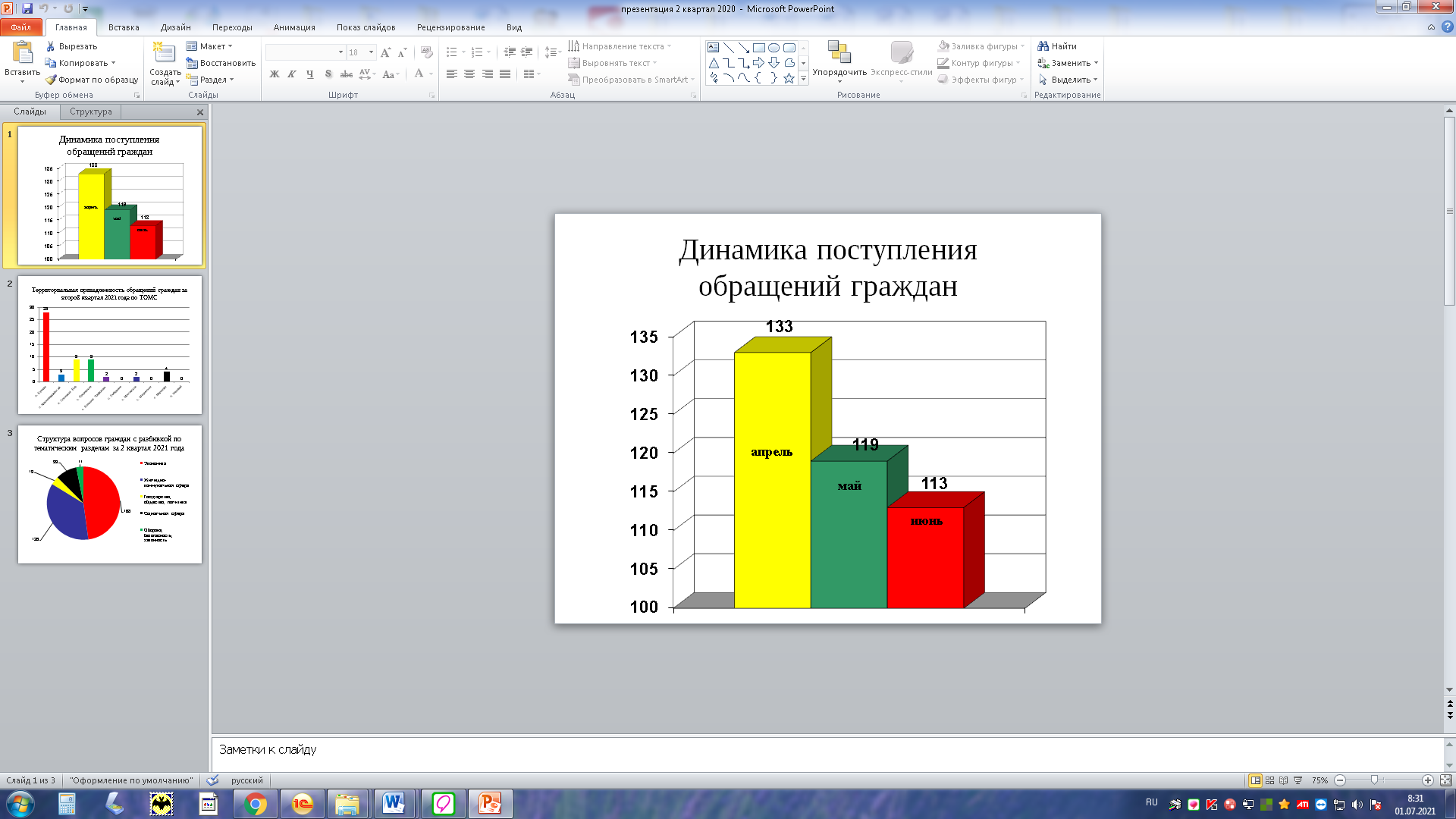 Наибольшее количество обращений во втором квартале 2021 года поступило от жителей, проживающих в городе Артемовском (315 обращений), что на 93% больше чем в АППГ (163 обращений). Информация об обращениях граждан, проживающий в сельских населенных пунктах представлена на Диаграмме 2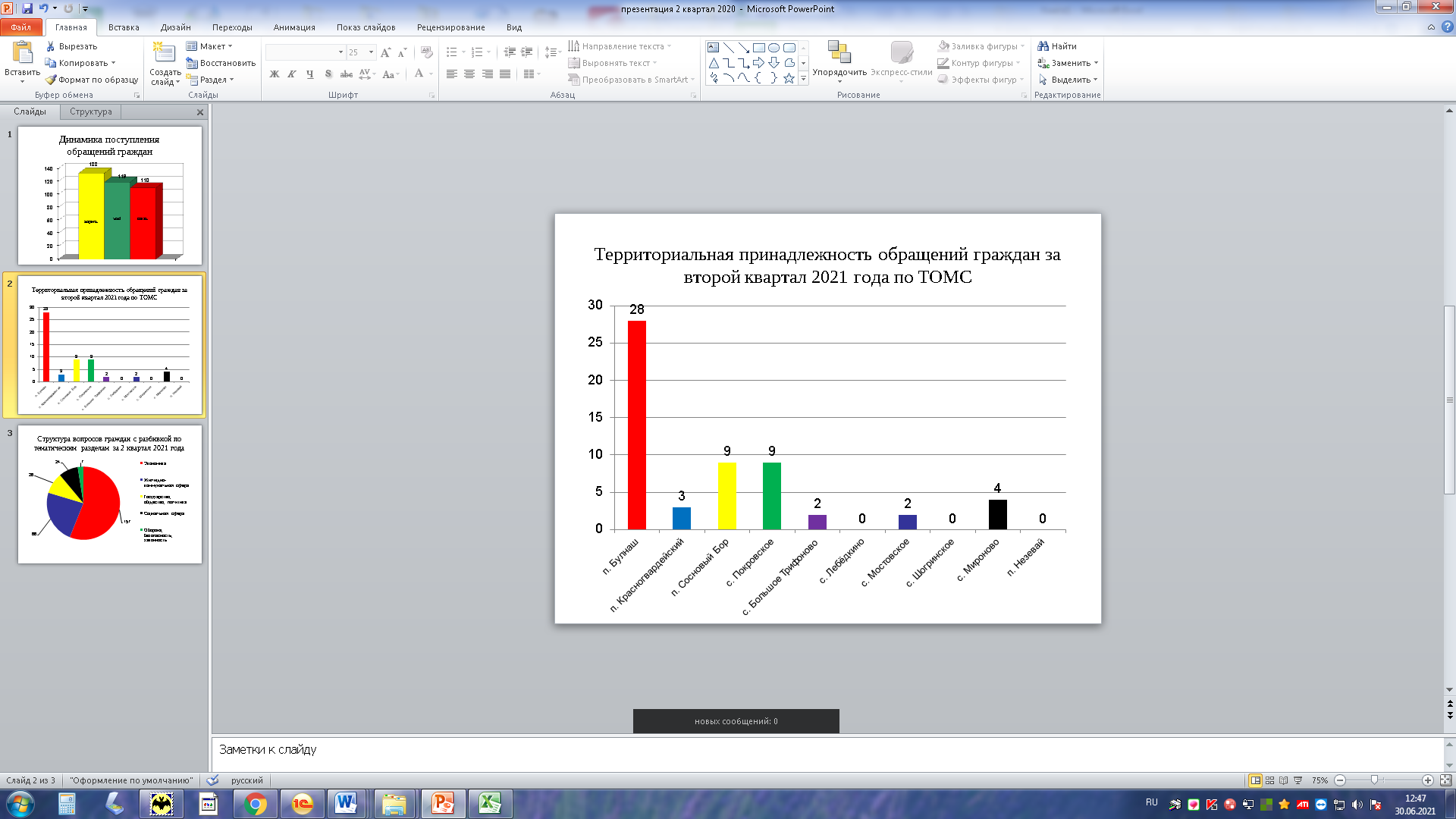 Диаграмма 2Информация по тематическим разделам обращений гражданПо результатам анализа вопросов, содержащихся в обращениях граждан, поступивших в адрес Администрации Артемовского городского округа, наибольшее количество обращений, в соответствии с Типовым общероссийским тематическим классификатором обращений граждан, утвержденным Управлением Президента Российской Федерации по работе с обращениями граждан и организаций, приходится на сферы экономика 46% от общего количества обращений и жилищно-коммунальная сфера 34%.Структура вопросов граждан с разбивкой по тематическим разделам за 2 квартал 2021 года представлена на Диаграмме 3.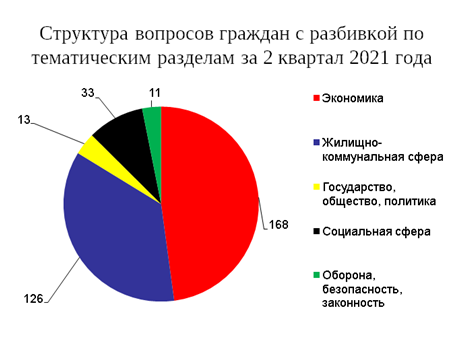 Диаграмма 3Результаты рассмотрения обращений гражданВсе 365 обращений рассмотрены, в том числе решено положительно 124 (34%), разъяснено — 237, перенаправлено по компетенции — 4.Информация об обращениях граждан, содержащих сообщения о фактах коррупцииЗа 2 квартал 2021 года в Администрацию Артемовского городского округа обращений по факту коррупции не поступало. апрельмайиюнь133119113ПериодЭкономикаЖилищно-коммунальная сфераГосударство, общество, политикаСоциальная сфераОборона, безопасность, законность2 квартал 2020 года15968132022 квартал 2021 года168126133311